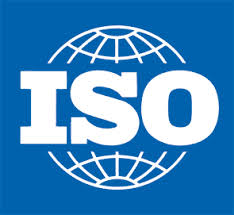 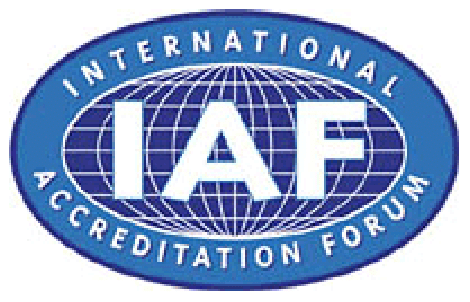 
Organización Internacional de                                     Foro Internacional de     Normalización                                                              Acreditación13 enero 2016.Orientación del Grupo de Prácticas de Auditoría ISO 9001 sobre:Recolección de evidenciasLa siguiente información está destinada a proporcionar orientación a los auditores del organismo de certificación sobre cómo recopilar evidencia y cómo evaluar la evidencia de auditoría recopilada en función de los criterios de auditoría.IntroducciónSegún la definición, una auditoría es un "proceso para obtener evidencia de auditoría y evaluarla objetivamente para determinar el grado en que se cumplen los criterios de auditoría".Eso significa que el auditor competente se preparará para la auditoría con el fin de saber qué tipo de evidencia debe buscar, y podrá buscar esa evidencia en lugar de requerir que el auditado "presente la evidencia en una placa".DirecciónEl auditor competente se encargará de los siguientes aspectos durante la planificación de la auditoría:a) Comprender la estructura, el negocio y las prácticas de gestión del auditado.b) Comprender los procesos del auditado.c) Pensamiento basado en el riesgo relevante para el sector de la industria o     específico para la organización.d) Preevaluación de requisitos legales y reglamentarios.e) Considerar el efecto de las actividades de auditoría en los procesos del     auditado.f) Identificar posibles evidencias de auditoría para buscar en los documentos de   trabajo de auditoría.g) Asignación de tiempo adecuada.Durante la realización de la auditoría, es el auditor quien tiene que evaluar el cumplimiento o el incumplimiento en base a la evidencia de auditoría recopilada. Eso significa que si el auditor no es capaz de encontrar evidencia de conformidad, no debe interpretarse necesariamente que el auditado no cumple con los criterios de auditoría.Durante la auditoría, el auditor siempre debe tener en cuenta la definición de "evidencia de auditoría" y el principio de un "enfoque basado en la evidencia":La evidencia objetiva, tal como se define en ISO 9000, es "datos que respaldan la existencia o la verdad de algo". La evidencia objetiva se puede obtener mediante observación, medición, prueba o de otra manera. La evidencia objetiva para el propósito de la auditoría generalmente consiste en registros, declaraciones de hechos u otra información que son relevantes para los criterios de la auditoría y son verificables".Enfoque basado en la evidencia: el método racional para alcanzar conclusiones de auditoría confiables y reproducibles en un proceso de auditoría sistemático.La evidencia de auditoría debe ser verificable. En general, se basará en muestras de la información disponible, ya que una auditoría se lleva a cabo durante un período de tiempo finito y con recursos limitados. Se debe aplicar un uso apropiado del muestreo, ya que está estrechamente relacionado con la confianza que se puede depositar en las conclusiones de la auditoría.Los auditores deben ser conscientes de que la evidencia objetiva no depende necesariamente de la existencia de información documentada, excepto cuando se mencione específicamente en ISO 9001. En otros casos, la organización tiene la responsabilidad de determinar qué información documentada es necesaria para proporcionar esta evidencia objetiva.Es responsabilidad de la organización proporcionar evidencia objetiva de conformidad. Las organizaciones pueden demostrar la conformidad sin la necesidad de una amplia información documentada.Para afirmar la conformidad con ISO 9001: 2015, la organización debe poder proporcionar evidencia objetiva de la eficacia de sus procesos y su sistema de gestión de calidad.El auditor competente recopilará evidencia de auditoría en los lugares donde se llevan a cabo las actividades, y preferiblemente en tiempo real, incluidas muestras de todos los turnos y sitios y procesos representativos.__________________________________________________________________Para obtener más información sobre el Grupo de Prácticas de Auditoría ISO 9001, consulte el documento: Introducción al Grupo de Prácticas de Auditoría ISO 9001.La retroalimentación de los usuarios será utilizada por el Grupo de Prácticas de Auditoría ISO 9001 para determinar si se deben desarrollar documentos de orientación adicionales, o si se deben revisar estos actuales.Los comentarios sobre los trabajos o presentaciones se pueden enviar a la siguiente dirección de correo electrónico: charles.corrie@bsigroup.com.Los otros documentos y presentaciones del Grupo de Prácticas de Auditoría ISO 9001 se pueden descargar de los sitios web:www.iaf.nu www.iso.org/tc176/ISO9001AuditingPracticesGroupRenunciaEste documento no ha sido sujeto a un proceso de aprobación por parte de la Organización Internacional de Normalización (ISO), el Comité Técnico 176 de la ISO o el Foro Internacional de Acreditación (IAF).La información contenida en ella está disponible para fines educativos y de comunicación. El Grupo de Prácticas de Auditoría ISO 9001 no se responsabiliza de los errores, omisiones u otras responsabilidades que puedan surgir de la provisión o el uso posterior de dicha información.© ISO & IAF 2016 - Todos los derechos reservados.www.iaf.nu; www.iso.org/tc176/ISO9001AuditingPracticesGroup